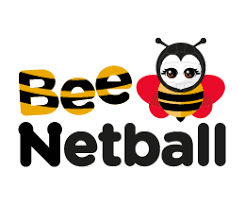 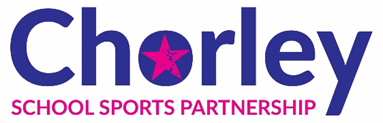 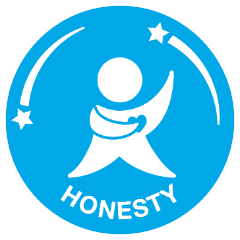 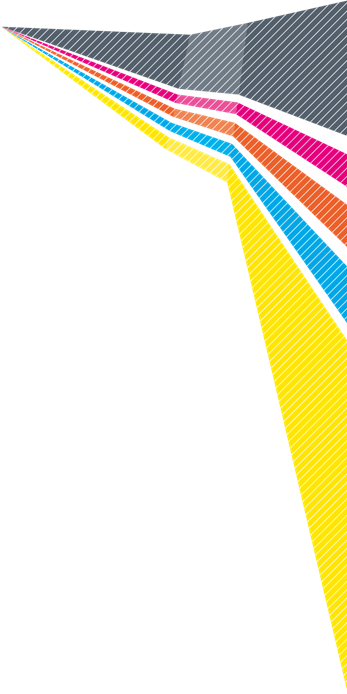 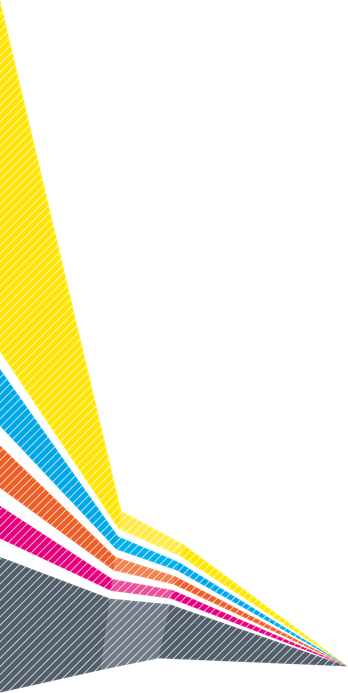 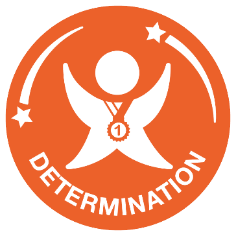                                                                                              Fast Feet Challenge 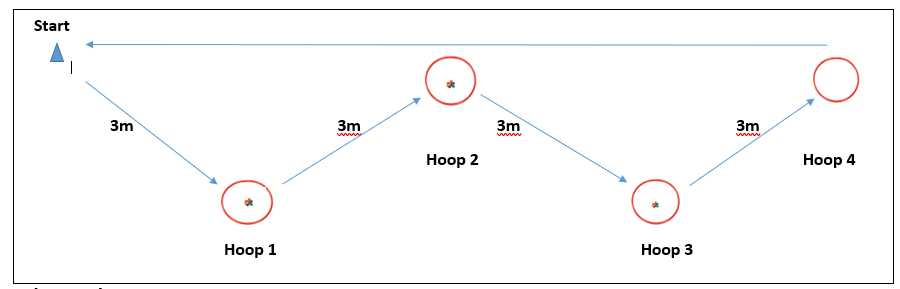 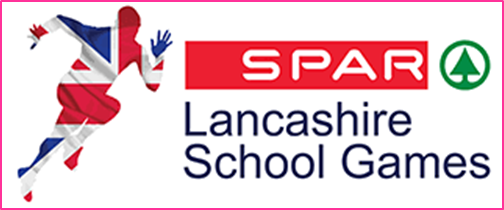 